Majandusspidomeetri kiirus tõusis 82 km-ni tunnis. Heast kiirusest 90 km tunnis jääb siiski veel pisut puudu, kuna ettevõtjad ei ole jätkuvalt rahul valitsuse tegevusega. Ilma hinnanguta valitsuse tegevusele olnuks eelmise kvartali kiirus 88 km tunnis. Samas tõusis hinnang valitsuse tegevusele eelmise kvartaliga võrreldes. Kui teises kvartalis oli rahulolematuid ettevõtteid 66%, siis kolmandas 43%. Siiani on 2017 valitsuse otsustega rahulolematuid ettevõtteid olnud keskeltläbi 53%, 2016 keskmine oli 38%. Kiiruse tõusule aitas jätkuvalt kaasa ka hinnatõusu prognoos. Majandusarengu suurim takistus on jätkuvalt tööjõupuudus. Töötajate arvu kavatsevad neljandas kvartalis pigem vähendada vaid joogitootjad, toidukauplused ja supermarketid, toitlustus- ja majutusasutused ning turmiga seotud tööandjad. Nende sektorite puhul on ilmselt põhjus, et aktsiisitõusud ja palgasurve sunnib töötajatest loobuma, samuti turismiga seotud sessoonsus.Teiseks suuremaks probleemiks on vähene innovatsioon ja rahvusvahelise konkurentsivõime vähesus. Usaldamatus valitsuse majanduspoliitika suhtes on taandunud 4. kohale. Samas võib asjaolu, et 75% valitsuse majanduspoliitikat ei usalda, olla osaliselt ka innovatsiooni puudumise põhjuseks. Innovatsioon leevendaks ka tööjõupuuduse ja konkurentsivõime probleemi, kuid selleks tuleks sellesse investeerida. Teadus ja arendustegevusse planeerib järgmise 12 kuu jooksul investeeriguid suurendada 20% ettevõtetest. See näitaja on praktiliselt samal tasemel püsinud 2 aastat. Õnneks on veidi vähenenud nende ettevõtete osakaal, kes näeb järgmisel aastal ette T&A investeeringute vähendamist. Kasvanud on nende osakaal, kes planeerivad T&A investeeringuid senisel tasemel ehk mahu samaks jätta. Investeeringute puhul on oluline suurema kindlustunde ja usalduse tekitamine, milles on suur osa valitsusel.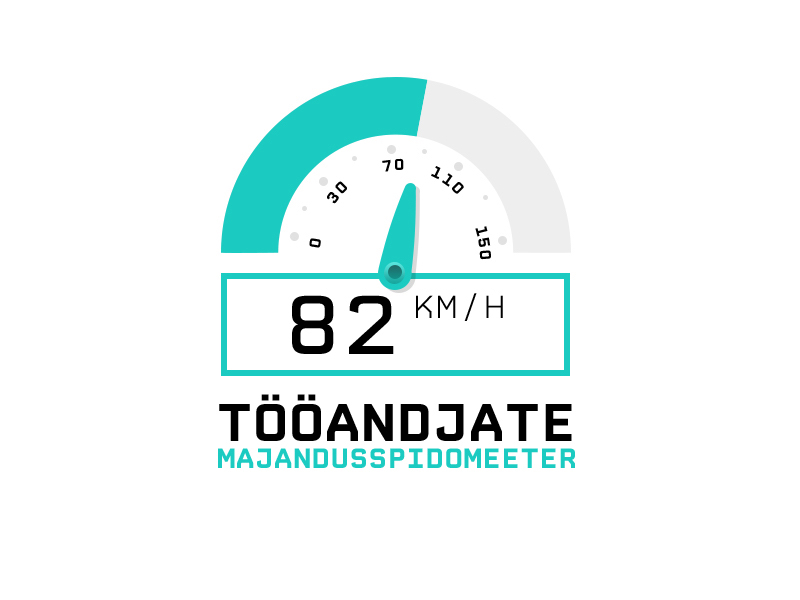 